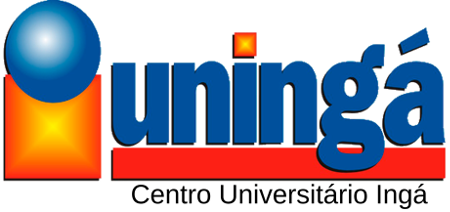 RELATÓRIO DE VISITA TÉCNICANome da Instituição: __________________________________________________________________________________________________________________________________________________________________________________________________________________________Setor ou local visitado: __________________________________________________________________________________Tempo de duração: _____________________________________________________Breve Histórico da atividade a ser realizada:____________________________________________________________________________________________________________________________________________________________________Relatório da visita (anexar fotos): _________________________________________________________________________________________________________________________________________________________________________________________________________________________________________________________________________________________________________________________________________________________________________________________________________________________________________________________________________________________________________________________________________________________________________________________________________________________________________________________________________________________________________________________________________________________________________________________________________________________________________________________________________________________________________________________________________________________________________________________________________________________________________________________________________________________________________________________________________________________________________________________________________________________________________________________________________________________________________________________________________________________________________________________________________________________________________________________________________________________________________________________________________________________________________________________________________________________________________________________________________________________________________________________________________________________________________________________________________________________________________________________________________________________________________________________________________________________________________________________________________________________________________Data: _____/_____/________Nome do responsável:__________________________________________________________________________________Assinatura:________________________________________________________________________________________________